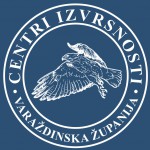 Posjet Centrima izvrsnosti Varaždinske županijeKako bismo odlične učenike naše Škole (sveukupno 45 učenika) motivirali za postizanje što boljeg školskog uspjeha i sudjelovanja na natjecanjima te im pokazali različite oblike rada na dodatnoj nastavi, organizirali smo u subotu, 15. 11. 2014. godine odlazak u Centre izvrsnosti u Varaždin.Naime, Varaždinska županija pokrenula je 2002. godine program rada s nadarenim učenicima iz područja matematike i fizike, a od 2003. godine i dodatnu nastavu iz informatike. Dodatna nastava pokrenuta je s ciljem poticanja interesa za matematiku, fiziku i informatiku kod učenika osnovnih i srednjih škola Varaždinske županije te unapređivanja rada s učenicima koji su pokazivali interes i bili nadareni za ove predmete. Poznato je da se u Hrvatskoj sve manji broj učenika odlučuje za prirodoslovno-matematičke i tehničke studije, dok su u razvijenim zemljama znanje i stručnost u tim područjima najvažniji čimbenici napretka. Matematika i fizika bile su temelj razvoja tehničkih, tehnoloških, bioloških, medicinskih i drugih znanosti u prošlosti, a zajedno s informatikom imaju posebno značenje za razvoj tih, ali i mnogih drugih, znanosti i djelatnosti. O njihovoj važnosti, uz ostalo, govori i podatak da se za upis učenika u srednje škole najčešće traži uspjeh iz matematike i fizike.2007. godine Varaždinska županija napustila je program rada s nadarenim učenicima na opisani način i krenula u organizaciju Centara izvrsnosti. Razlozi za njihovo osnivanje su bili: povećanje kvalitete rada, osiguranje novog poslovnog prostora u novo izgrađenim srednjim školama, generacijska solidarnost u vidu rada na jednom mjestu učenika osnovnih i srednjih škola, bolja komunikacija među predavačima, bolja opremljenost i iskorištenost opreme te povećanje financijskih sredstava.Od 2007. godine do danas osnovani su sljedeći Centri izvrsnosti:Centar izvrsnosti iz  matematikeCentar izvrsnosti iz  hrvatskog jezikaCentar izvrsnosti iz  informatikeCentar izvrsnosti iz biologijeCentar izvrsnosti iz kemijeCentar izvrsnosti iz poduzetništvaCentar izvrsnosti iz poduzetništvaCentar izvrsnosti za nove tehnologijeCentar izvrsnosti za komunikacijuPrilikom boravka u Varaždinu naš domaćin bio je gospodin Branko Topić, voditelj Centara izvrsnosti Varaždinske županije i upoznao nas sa sljedećim:od školske godine 2007./2008. djeluju Centri izvrsnosti na način da se od studenog do travnja, svake subote, organizira dodatna nastava za učenike osnovnih i srednjih škola, koji se pripremaju za natjecanja-ove školske godine Centre izvrsnosti pohađa 790 učenikaprije uključivanja u rad pojedinog Centra izvrsnosti, učenici prolaze određena testiranja znanjanastava je organizirana subotom i traje 4 školska sata, a za učenike je osiguran prijevoz i prehranaučenici koji pohađaju Centre izvrsnosti u velikom broju sudjeluju na Državnim natjecanjima (najbolji rezultati iz matematike i kemije) i ostvaruju prva tri mjesta, a isto tako sudjeluju i na brojnim drugim natjecanjima i olimpijadama znanja (Amerika, Engleska, Finska, Tajvan…)novost: školske godine 2014./2015. u rad Centra izvrsnosti iz matematike uključeni su i učenici trećeg razreda osnovne školeplanovi za budućnost-pilot projekt: osnivanje „razreda izvrsnosti“ u srednjim školamaNaši učenici i učitelji sudjelovali su u radu Centara izvrsnosti iz matematike, informatike i kemije. Na početku pomalo iznenađeni radom svojih vršnjaka, vrlo brzo shvatili su svoje zadaće i krenuli s rješavanjem zadataka. Zadovoljstvo je bilo obostrano.Još jednom veliko hvala našem domaćinu, gospodinu  Branku Topiću, koji nam je omogućio ovo neprocjenjivo iskustvo.Nakon druženja s učenicima i mentorima Centara izvrsnosti, na povratku kući posjetili smo i Muzej krapinskih neandertalaca u Krapini. Postav u Muzeju napravljen je kao vremeplov kroz povijest Svemira, Zemlje, čovjeka sve do današnjih dana, a s posebnim naglaskom na vrijeme neandertalaca.Posjet Centrima izvrsnosti Varaždinske županije i posjet Muzeju krapinskih neandertalaca u Krapini, spojio je prošlost i sadašnjost, a nama dao na razmišljanje, da svako razdoblje nosi svoja specifična obilježja, koja su prvenstveno rezultat nečijeg znanja i rada.